GOVERNO DO ESTADO DE SÃO PAULOSECRETARIA DE ESTADO DA EDUCAÇÃODIRETORIA DE ENSINO – REGIÃO DE SÃO JOÃO DA BOA VISTACOMUNICADO DE 10/09/2018ASSUNTO: AUXÍLIO ALIMENTAÇÃOSenhor Diretor da EE. “Francisco Eugênio de Lima”,	Comunico que a CARTA SENHA DO CARTÃO AUXÍLIO ALIMENTAÇÃO da interessada abaixo relacionada, já se encontra disponível para a retirada no Núcleo de Frequência e Pagamento desta Diretoria de Ensino, com Sueli. Pessoas que poderão retirar o cartão:- O próprio interessado- Direção ou funcionários da UE- Portador de autorização do Diretor de Escola, por escrito. 	NÚCLEO DE FREQUÊNCIA E PAGAMENTO                                                                                                                                                                                                                                                                                                                                                                                                                                                                                                                                                                                                                                                                                                                                                                                                                                                          EE. “Francisco Eugênio de Lima”Maria Izabel Mello B. Carvalho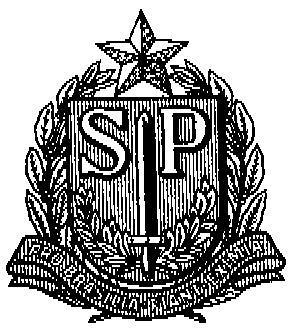 